OUTREACH NOTICE RESPONSE FORM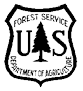 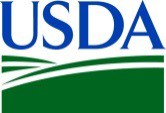 Forest Inventory and AnalysisResource Monitoring and Assessment ProgramPacific Northwest Research Station Anchorage, AlaskaData Collection Crew Leader, Biological Scientist, GS-0401-07/09Please submit by COB October 14, 2019If you are interested in this position, please complete this form and send it, along with a resume, to:Dan Irvine (907-748-2096) or Sarah Ellison (907-227-3963), Coastal Alaska Data Collection Coordinators, at (sm.fs.afsloutreach@usda.gov) using the subject line “PNW-FIA Outreach Response”NAME:  	EMAIL ADDRESS:  	MAILING ADDRESS: 	TELEPHONE NUMBER:   	If you are currently employed by the Federal Government:WHAT AGENCY ARE YOU EMPLOYED BY:  	TYPE OF APPOINTMENT (Permanent, Term, Temporary, Other):   	CURRENT SERIES AND GRADE: 	CURRENT POSITION TITLE: 	If employed by the Forest Service:WHAT IS YOUR CURRENT REGION/FOREST/DISTRICT/STATION?:   	If you are not currently a Federal Employee:CURRENT EMPLOYER:  	Are you eligible for appointment under any of the following special authorities?Former Peace CorpsVeteran’s Employment Opportunities Act of 1998Person with DisabilitiesVeteran’s Recruitment ActPathways ProgramReinstatement EligibilityVeteran with 30% Compensable DisabilityOther: ________________________________